Образац 6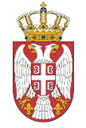 Република СрбијаОПШТИНА ИРИГЗАВРШНИ ИЗВЕШТАЈ О РЕАЛИЗАЦИЈИ ПРОГРАМА ИЗГРАДЊЕ-ОПРЕМАЊА-ОДРЖАВАЊА СПОРТСКОГ ОБЈЕКТАВременски период за који се подноси извештај:Кратак опис циљева програма који су требали бити постигнути (према областима из члана 137. став 1. Закона о спорту) :У којој мери је програм реализован:Опис постигнутих резултата (према областима из члана 137. став 1. Закона о спорту и програмским целинама):Број корисника и структура корисника обухваћених програмом:  Реализација буџета програма (финансијски извештај којим је обухваћен укупан износ средстава – од израде главног пројекта до прибављања употребне дозволе, може бити поднет као посебан прилог): Извори финансирањаКратак опис проблема који су се јавили током реализације програма:Датум _____________________				М.П.РУКОВОДИЛАЦ ПРОГРАМА		                                       ОДГОВОРНО ЛИЦЕ ________________________                                  __________________________________Назив програма Назив носиоца програма ТелефонФаксЕ-маилАдресаРуководилац програмаБрој уговораПочетак реализацијеЗавршетак програмаИЗВОРИзнос средставаОпштина Република СрбијаСпортски савезСопствена средства за реализацију програмаСпонзорствоДонаторствоОстали извори (прецизирати који) УКУПНИ ПРИХОДИДатум пријема извештаја:Извештај прегледао Извештај прихваћен и позитивно оцењен ДА     НЕДатум:Финансијски извештај прихваћенИзвештај прихваћен и позитивно оцењен ДА                             НЕ